Publicado en Barcelona el 22/06/2021 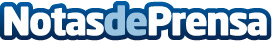 Debify consigue cancelar 55.000€ de deuda a un matrimonio en Barcelona con la Ley de Segunda OportunidadDebify consigue librar a una familia de sus deudas. Cancela 55.000 € de deuda en Barcelona mediante la Ley de Segunda Oportunidad, a través de un Acuerdo Extrajudicial de PagosDatos de contacto:Carlos Guerrero MartínDebify666 55 81 18Nota de prensa publicada en: https://www.notasdeprensa.es/debify-consigue-cancelar-55-000-de-deuda-a-un Categorias: Nacional Derecho Finanzas Cataluña http://www.notasdeprensa.es